Katedra i Zakład MikrobiologiiUniwersytetu Medycznego we WrocławiuNarodowy Instytut Leków w Warszawie zapraszają na:Forum Ekspertów pt. „Chrońmy antybiotyki”Sala Wykładowa Katedry Mikrobiologii,  ul. Chałubińskiego 421 listopada 2019 r. (czwartek),  godz. 15.00-17.15Wstęp bezpłatnyW związku z dynamicznie narastającą opornością bakterii na antybiotyki i wynikającym z tego zjawiskiem ograniczenia skutecznego leczenia zakażeń, Komisja Europejska na wniosek Europejskiego Centrum Zapobiegania i Kontroli Chorób (ECDC) ustanowiła dzień 18 listopada corocznym, Europejskim Dniem Wiedzy o Antybiotykach (European Antibiotic Awareness Day). Kraje członkowskie UE zobligowane zostały do podjęcia inicjatyw mających na celu zorganizowanie lokalnych obchodów tego Dnia w obrębie każdego państwa. Na naszej uczelni jak co roku, zorganizowana zostanie Forum Ekspertów pt. „Chrońmy antybiotyki” w dniu 21.11.2019 r. (czwartek) w godz. 15.00-17.15 w Katedrze i Zakładzie Mikrobiologii Uniwersytetu Medycznego. Zapraszamy wszystkich, którzy stykają się z problemem leczenia zakażeń w codziennej praktyce. Udział wezmą następujące osoby, poruszając określone problemy: Program i UczestnicyCele działania Narodowego Programu Ochrony Antybiotyków prof. dr hab. Grażyna Gościniak, Katedra i Zakład Mikrobiologii Stare antybiotyki w nowej odsłonie   dr n. med. Beata Kowalska-Krochmal, Katedra i Zakład Mikrobiologii Farmaceutycznej i Parazytologii Nowe antybiotyki w leczeniu zakażeń wywoływanych przez wielooporne drobnoustroje  dr n. med. Małgorzata Fleischer, Katedra i Zakład Mikrobiologii Niepożądane działania leków przeciwbakteryjnych prof. dr hab. Anna Wiela-Hojeńska,  Katedra i Zakład Farmakologii KlinicznejFagoterapia jako alternatywna metoda leczenia w zakażeniach z udziałem wielolekoopornych szczepów  - dr n. biol. lek Ryszard Międzybrodzki , Instytut Immunologii i Terapii Doświadczalnej PANPeptydy jako nowa forma leku przeciwdrobnoustrojowego – 			dr n. med. Adriana Janczura, Katedra i Zakład Mikrobiologii						Uniwersytet Medyczny we WrocławiuKATEDRA I ZAKŁAD MIKROBIOLOGIIG. Gościniak Prof. dr hab. Grażyna Gościniak	Sympozjum ma charakter ogólnodostępny. Uczestnikom przysługują 3 punkty edukacyjne.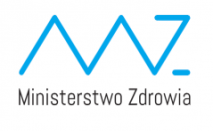 Sympozjum zorganizowane 
ze środków finansowych będących 
w dyspozycji Ministra Zdrowia 
w ramach programu polityki zdrowotnej  pn. ”Narodowy Program Ochrony Antybiotyków na lata 2016-2020”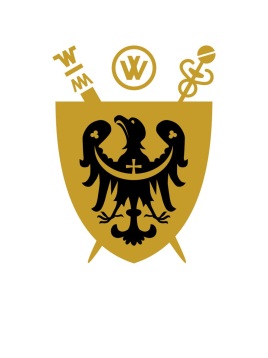 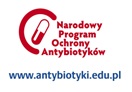 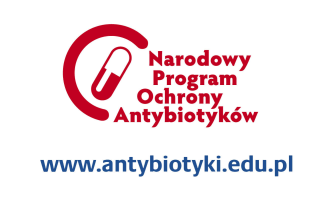 